Внимание! Отключение электроснабжения 28 июня.

В связи с проведением ремонтных работ запланировано отключение электроснабжения с. Крапивна: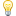 1. ул. Советская,2. ул. Коммунаров, 3. ул. Красная,4. ул. Октябрьская,5. ул. Набережная,6. ул. Глеба Успенского,7. ул. Полякова,8. ул. Плехановская,9. ул. Полевая,10. ул. Колхозная,11. ул. Комсомольская,12.Детский сад с. Крапивна,13. здание администрации МО Крапивенское Щекинского района (с. Крапивна, ул. Советская, д.34). с 09:30 до 13.00 -отключение электроснабжения.

Приносим извинения за доставленные неудобства!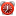 